           報 名 表     (民富109-07)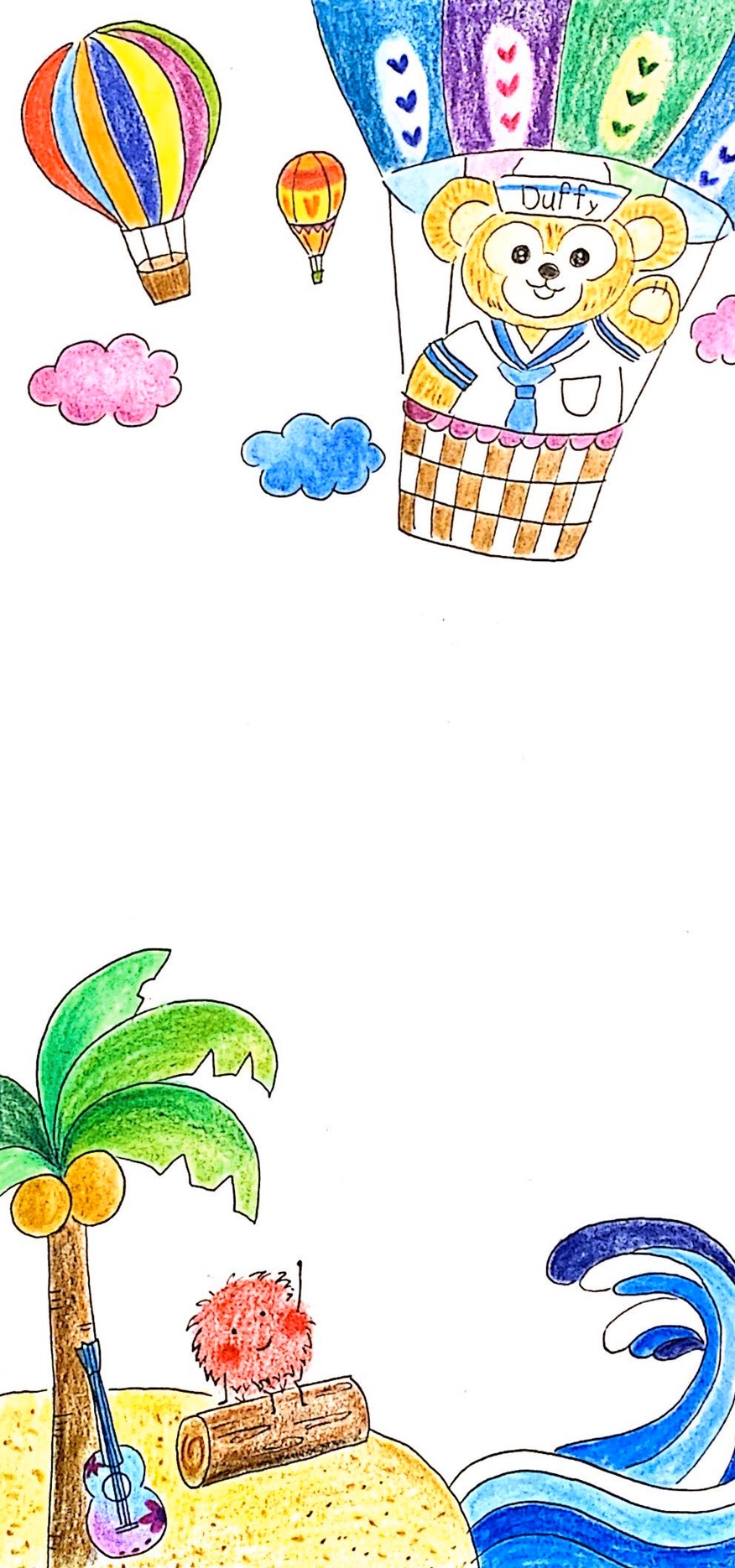 活動主題：多元媒材及色彩的運用，激發想像力增進對於美的感受，特別推出天外奇蹟熱氣球，搭配迪士尼達菲家族學習立體造型設計彩繪，用創意帶你徜徉奇幻的藝想世界。班別：小紅點夏日藝術派對5天營隊        A班：7/20(一)–7/24(五)上午08:30-11:30        B班：8/10(一)–8/14(五)上午08:30-11:30課程連續5天，每天3小時共教授10單元課程。費用：5天-2500元(含材料及輔導費用)        贈送角落生物造型筆乙支。報名方式：現場報名：即日起至7/10(五)前繳交報名表至            學務處陳老師。LINE報名 ID-0928222825繳費方式：將於7/10(五)通知營隊是否開班成功，            請於7/15(三)前完成轉帳。ATM轉帳戶名:范永紅代號：006 帳戶：0650-765-589228 (合作金庫竹東分行)匯款完成後請來電或傳LINE告知就讀學校班級姓名及轉帳後五碼。LINE(ID-0928222825)。上課地點：民富國小聯絡電話：03-59488880928-222825(巧克力老師)學 生 收 據   (民富109-07)姓    名班    別         年         班         年         班性    別   男       女   男       女連絡電話（H）:行動電話:LINE ID:（H）:行動電話:LINE ID:緊急聯絡人姓名：_____________________關係：_____________________聯絡電話：_________________姓名：_____________________關係：_____________________聯絡電話：_________________接送者為父 母 祖父母 安親班其他___________________父 母 祖父母 安親班其他___________________上課時間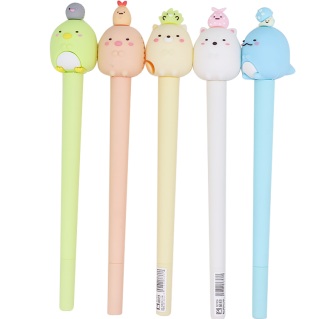 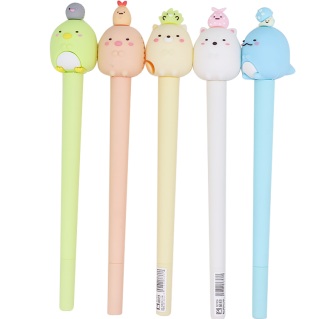 □A班：7/20(一)–7/24(五)        上午08:30-11:30□A班：7/20(一)–7/24(五)        上午08:30-11:30上課時間□B班：8/10(一)–8/14(五)        上午08:30-11:30□B班：8/10(一)–8/14(五)        上午08:30-11:30經手人經手人